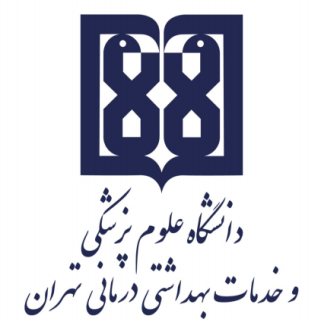 معاونت آموزشيمركز مطالعات و توسعه آموزش علوم پزشکیواحد برنامهریزی آموزشیچارچوب  طراحی«طرح دوره»اطلاعات درس:گروه آموزشی ارایه دهنده درس: گروه مامایی و سلامت باروریعنوان درس: زایمان فیزیولوژیک کد درس: 60	نوع و تعداد واحد: 2 واحد : نظری- عملینام مسؤول درس: فاطمه رحیمی کیانمدرس/ مدرسان: خانم ها دکتر سیده طاهره میرمولایی، راضیه معصومی، الهام ابراهیمی و فاطمه رحیمی کیان    پیشنیاز/ همزمان: بارداری و زایمان 1،2،3رشته و مقطع تحصیلی: کارشناسی مامایی، دوره 38اطلاعات مسؤول درس:رتبه علمی: استادیاررشته تخصصی: دکترای بهداشت باروریمحل کار: دانشکده پرستاری و ماماییتلفن تماس: 09121793316نشانی پست الکترونیک:    f_rahimikian@yahoo.com           rahimikian@tums.ac.irتوصیف کلی درس (انتظار میرود مسؤول درس ضمن ارائه توضیحاتی کلی، بخشهای مختلف محتوایی درس را در قالب یک یا دو بند، توصیف کند): این درس به دانشجویان کمک می کند که همراه با مباحث نظری مربوطه به طور عملی نیز با آموزش های لازم برای دوران بارداری و بعد از آن برای مادر، همسر و خانواده آشنا شوند و کاربرد آن ها را به صورت عملی فرا گیرند.اهداف کلی/ محورهای توانمندی:1-	 آشنایی با آموزش های دوران بارداری2-	آشنایی با تکنیک های غیر دارویی تسکین درد زایمان3-	آشنایی با روش های آمادگی برای زایمان4-	آشنایی با برنامه ریزی برای زایمان5-	آشنایی با آماده کردن همراه و سایر اعضای خانواده برای زایماناهداف اختصاصی/ زیرمحورهای هر توانمندی:پس از پایان این درس انتظار میرود که فراگیر:1-	روش ها و فعالیت های لازم برای تطابق و پذیرش حاملگی توسط مادر و پدر را شرح دهد.2-	اهمیت زایمان فیزیولوژیک ، اجزا ، محتوا و فواید آن را بیان کند.3-	آموزش های دوران بارداری شامل کلاس های آمادگی برای زایمان را شرح دهد.4-	محتوای کلاس ها، تعداد جلسات ، زمان و فواصل کلاس ها ، وسایل لازم و فضای مناسب این کلاس ها را توضیح دهد.5-	آموزش بزرگسالان و ویژگی های آن را توضیح دهد.6-	پویایی گروه و آموزش در تیم را شرح دهد.7-	هورمون شناسی و انواع هورمون های موثر در زایمان را شرح دهد.8-	مکانیسم درد زایمان و تئوری های درد (کنترل دریچه ای ، کنترل ماتریکسی) را توضیح دهد.9-	کاربرد تکنیک های غیردارویی تسکین درد شامل تن آرامی ، تنفس ، عطر درمانی، ماساژ، طب فشاری، طب سوزنی، استعمال گرما و سرما، آب درمانی، تنس، موسیقی درمانی، تغییر و اصلاح وضعیت را در لیبر و فرآیند زایمان شرح دهد.10-	انواع روش های آمادگی برای زایمان شامل دیک رید، لاماز، برادلی، کیتزینگر و لبویر را شرح داده ، مقایسه کند.11-	 برنامه ریزی برای زایمان: اهداف، انتخاب محل، تهیه وسایل، مشارکت همسر، نحوه اداره زایمان و بعد از زایمان توسط مادر و شوهر را بیان کند.12-	نقش همراه (و یا دولا) و نقش همسر (وسایر اعضای خانواده) در انجام زایمان و مراقبت های بعد از زایمان بیان کند.13-	تن آرامی و تکنیک های تنفسی را شرح و به طور عملی انجام دهد.14-	تغییرات پرینه را در بارداری توضیح دهد.15-	پوزیشن ها و وضعیت های مختلف در لیبر و زایمان را بیان کند و عملا نمایش دهد.16-	اصلاح وضعیت در لیبر را به منظور رفع اختلالات شرح و عملا نمایش دهد.17-	تمرینات بدنی و فواید آن ها را دربارداری شرح دهد و عملا تمرینات را انجام دهد.18-	تمرینات و توانبخش بعد از زایمان را توضیح داده، عملا انجام دهد.19-	محتوای هر جلسه از 8 جلسه آموزش های دوران بارداری را بیان نموده ، هریک از جلسات را به طور عملی اجرا کند.20-	 مراقبت های مربوط به شیرخوار را بیان کند و عملا آنها را نمایش دهد.رویکرد آموزشی: روشهای یاددهی- یادگیری با عنایت به رویکرد آموزشی انتخاب شده:رویکرد مجازی کلاس وارونه 	 یادگیری مبتنی بر بازی دیجیتال یادگیری مبتنی بر محتوای الکترونیکی تعاملی یادگیری مبتنی بر حل مسئله (PBL) 	 یادگیری اکتشافی هدایت شده 	 یادگیری مبتنی بر سناریوی متنی 	 یادگیری مبتنی بر مباحثه در فروم 	سایر موارد (لطفاً نام ببرید) -------رویکرد حضوری سخنرانی تعاملی (پرسش و پاسخ، کوئیز، بحث گروهی و ...) 	 بحث در گروههای کوچک 	  ایفای نقش 	  یادگیری اکتشافی هدایت شده 	 یادگیری مبتنی بر تیم (TBL) 	 یادگیری مبتنی بر حل مسئله (PBL) 	 یادگیری مبتنی بر سناریو 		 استفاده از دانشجویان در تدریس (تدریس توسط همتایان) 	 یادگیری مبتنی بر بازی تقویم درس*در تقویم درسی جلساتی که عملی دارد با ستاره مشخص شده است.وظایف و انتظارات از دانشجو:تهیه و ارائه مباحث مربوط به تدریس مطابق با طرح درس رعایت پوشش و اخلاق حرفه ای، حضور منظّم در کلاس ها ی نظری و عملیمشارکت فعالانه در بحث های گروهی با مطالعه قبلیروش ارزیابی دانشجو: ذکر نوع ارزیابی (تکوینی/تراکمی)                         ذکر روش ارزیابی دانشجوذکر سهم ارزشیابی هر روش در نمره نهایی دانشجوارزیابی تکوینی (سازنده): ارزیابی دانشجو در طول دوره آموزشی با ذکر فعالیتهایی که دانشجو به طور مستقل یا با راهنمایی استاد انجام میدهد. این نوع ارزیابی میتواند صرفا با هدف ارایه بازخورد اصلاحی و رفع نقاط ضعف و تقویت نقاط قوت دانشجو صورت پذیرفته و یا با اختصاص سهمی از ارزیابی به آن، در نمره دانشجو تأثیرگذار باشد و یا به منظور تحقق هر دو هدف، از آن استفاده شود. (30%)نظیر: انجام پروژههای مختلف، آزمونهای تشخیصی ادواری، آزمون میان ترم مانند کاربرگهای کلاسی و آزمونک (کوییز) های کلاسی ارزیابی تراکمی (پایانی): ارزیابی دانشجو در پایان دوره است که برای مثال میتواند شامل موارد زیر باشد:  آزمونهای کتبی، شفاهی و یا عملی با ذکر انواع آزمونها برای مثال آزمونهای کتبی شامل آزمونهای کتبی بسته پاسخ اعم از «چندگزینهای»، «جورکردنی گسترده»، «درست- نادرست» و آزمونهای کتبی باز پاسخ اعم از تشریحی و کوته پاسخ، آزمونهای استدلالی نظیر آزمون ویژگیهای کلیدی، سناریونویسی با ساختن فرضیه و ....، آزمونهای عملی که برای مثال میتواند شامل انواع آزمونهای ساختارمند عینی نظیر OSCE، OSLE و ... و یا ارزیابی مبتنی بر محل کار با استفاده از ابزارهایی نظیرDOPS، لاگبوک، کارپوشه (پورت فولیو)، ارزیابی 360 درجه و ..... باشد. (70%)  منابع: منابع شامل کتابهای درسی، نشریههای تخصصی، مقالهها و نشانی وبسایتهای مرتبط میباشد.      الف) کتب: 1-	کتاب های مامایی (Midwifery)2-	کتاب های مادری (Maternity)3-	کتاب های وزارت بهداشت و اداره سلامت مادران4-	سلامت زن از منظری دیگر5-	کتاب های خانم روستا6-	D. Tiran, S. Mack. Complementary Therapies for Pregnancy and Child Birth      ب) مقالات: مقالاتی که در ارتباط با زایمان فیزیولوژیک دانشجویان ارایه خواهند کرد.      ج) پایان نامه های دانشجویان کارشناسی ارشد مامایی در زمینه زایمان فیزیو لوژیک و روش های غیر دارویی کنترل درد های زایمانی      د)  سایت  Up to Date   مجازی حضوری• ترکیبی نام مدرس/ مدرسانفعالیتهای یادگیری/ تکالیف دانشجو روش تدریسعنوان مبحثجلسهخانم دکتر میرمولاییشرکت در بحث ها و فعالیت های گروهیسخنرانی تعاملی (پرسش و پاسخ، کوئیز، بحث گروهی و ...) دادن تکالیف اکتشافیاصول و اهداف و اهمیت و محتوای جلسات اموزش های زایمان فیزیولوژیک و مشخصات و ویژگی های زایمان فیزیولوژیک1خانم دکتر میرمولاییشرکت در بحث ها و فعالیت های گروهیسخنرانی تعاملینوروآندروکرینولوژی در زایمان2خانم دکتر میرمولاییشرکت در بحث ها و فعالیت های گروهیسخنرانی تعاملیتئوری های درک درد و فلسفه و هدف خدمات مامایی و کاهش درد3خانم دکتر میرمولاییشرکت در بحث ها و فعالیت های گروهیسخنرانی تعاملیپویایی گروه، آموزش برگسالان و نقش همراه (دولا) و همسر در زایمان4خانم دکتر ابراهیمیشرکت در بحث ها و فعالیت های گروهیسخنرانی تعاملیآشنایی با انواع روش های کاهش درد5خانم دکتر ابراهیمیشرکت در بحث ها و فعالیت های گروهیسخنرانی تعاملی ماساژ در بارداری و زایمان6*خانم دکتر ابراهیمیشرکت در بحث ها و فعالیت های گروهیسخنرانی تعاملی (طب فشاری در بارداری و زایمان7*خانم دکتر ابراهیمیشرکت در بحث ها و فعالیت های گروهیسخنرانی تعاملیتمرینات بدنی در بارداری (نظری-عملی)8*خانم دکتر معصومیشرکت در بحث ها و فعالیت های گروهیسخنرانی تعاملیتمرینات و توانبخشی بعد از زایمان (نظری – عملی)9*خانم دکتر معصومیشرکت در بحث ها و فعالیت های گروهیسخنرانی تعاملیتن آرامی و تکنیک های تنفسی (نظری-عملی)10*خانم دکتر معصومیشرکت در بحث ها و فعالیت های گروهیسخنرانی تعاملیاصلاح وضعیت در بارداری و اختلالات وضعیت (نظری-عملی)11*خانم دکتر معصومیشرکت در بحث ها و فعالیت های گروهیسخنرانی تعاملیتغییرات پرینه در بارداری (نظری-عملی)12*خانم رحیمی کیانشرکت در بحث ها و فعالیت های گروهیسخنرانی تعاملیجلسات اول و دوم کلاس بارداری (بهداشت فردی براساس آناتومی و فیزیولوژی – تغذیه در بارداری)13*خانم رحیمی کیانشرکت در بحث ها و فعالیت های گروهیسخنرانی تعاملیجلسات سوم و چهارم کلاس بارداری (بهداشت روان، علائم هشدار دوران بارداری)14*خانم رحیمی کیانشرکت در بحث ها و فعالیت های گروهیسخنرانی تعاملیجلسات پنجم و ششم کلاس بارداری( برنامه ریزی برای زایمان – زایمان و مراحل آن)15*خانم رحیمی کیانشرکت در بحث ها و فعالیت های گروهیسخنرانی تعاملیجلسات هفتم و هشتم کلاس باردرای (بهداشت پس از زایمان و تنظیم خانواده و روابط جنسی – شیردهی و بهداشت کودک)16*خانم دکتر میرمولاییشرکت در بحث ها و فعالیت های گروهیبیان نکات قوت و ضعف تکالیف ارایه شده ، بحث گروهی و ...اداره کلاس بارداری توسط دانشجویان 17*خانم دکتر ابراهیمیشرکت در بحث ها و فعالیت های گروهیبیان نکات قوت و ضعف تکالیف ارایه شده و ...اداره کلاس بارداری توسط دانشجویان 18*خانم دکتر معصومیشرکت در بحث ها و فعالیت های گروهیبیان نکات قوت و ضعف تکالیف ارایه شده و ...اداره کلاس بارداری توسط دانشجویان 19*خانم رحیمی کیانشرکت در بحث ها و فعالیت های گروهیبیان نکات قوت و ضعف تکالیف ارایه شده و ...اداره کلاس بارداری توسط دانشجویان 20*10%حضور منظّم در کلاس ها و رعایت پوشش و اخلاق حرفه ای20%مشارکت فعالانه در بحث های گروهی با مطالعه قبلی20%                     ارائه مباحث مربوط به تدریس و سخنرانی در موعد مقرر50%                     آزمون های پایان ترم ردیفعناوین و مباحث اصلی آموزشیتعداد سوالآشنایی با آموزش های دوران بارداری4آشنایی با تکنیک های غیر دارویی تسکین درد زایمان4آشنایی با روش های آمادگی برای زایمان4آشنایی با برنامه ریزی برای زایمان4آشنایی با نحوه آماده کردن همراه و سایر اعضای خانواده برای زایمان4جمع20